Конспект развлечения в разновозрастной группеТема: «Как добры молодцы и красны девицыс Бабой Ягой в лес ходили»Программные задачи:Вызвать симпатию к персонажам былин (богатырям), желание подражать им в своих поступках, формировать представление о героизме, дружбе, взаимопомощи; Формировать ответственное и бережное отношение к родной природе, пробудить чувство сострадания и любви к обитателям леса, знакомить с правилами поведения в лесу;Формировать основы системного мышления и логического анализа окружающей действительности при составлении моделей человеческих отношений.Баба Яга предлагает добрым молодцам силушкой помериться, умом да смекалкою блеснуть. Идет соревнование двух команд:Переправа через пропасть (проползание по скамейке на животе);Переход через болото (ходьба по кирпичикам с расстоянием между ними 10-);Перепрыгивание через овраг (прыжки через обруч);Отжимание от пола в упоре лежа 6-8 раз;Отгадывание загадок:Этому мальчишке Доверять нельзя никак:Что ни скажет язычишко, —Все неправда, все не так.  (Врун)Он привык всегда, везде,Думать только о себе.  (Эгоист)Все расскажет про ребят:Кто дерется, кто кричит.Только про себя не скажет,Выкрутится, промолчит?  (Ябеда)Ах, как часто нужно намС кем-то чем-то поделиться.Кто привык везде скупиться,Кто твердит всегда «не дам»?  (Жадина)— Есть ли среди вас, добры молодцы, такие, про каких в загадках говорится?— Нет.— Рада я, что вы не жадины, не ябедники и не обманщики, среди богатырей таких быть не может. А вы — настоящие богатыри, все испытания выдержали. Я довольна.Девицы дарят добрым молодцам венки.— А скажите, только ли силушкой одной  богатыри победили Змея? Или было что еще?  Дружбой еще богатыри сильны. А вы-то дружны ли? А дружба ваша какая?— Крепкая, прочная, твердая.— Ну-ка, встаньте рядом, плечо к плечу, обнимитесь покрепче, как друзья верные. Сейчас проверю, крепка ли дружба ваша, смогу ли я ее порушить, разорвать? Нет, не могу. Как железо или камень тверда и прочна дружба ваша. Вот, смотрите.Достает камень, пробует разломить, предлагает детям.— в этом камне тоже богатыри живут, только очень маленькие. Близко стоят, крепко держатся, вот так: Карточка со схемой 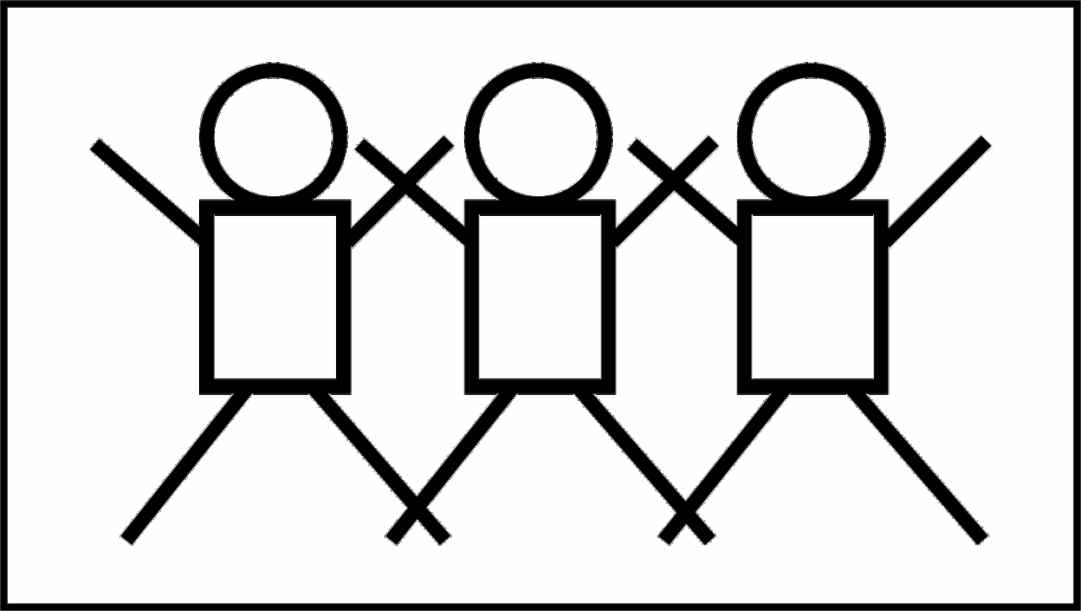 — А зовутся они — твердые человечки. И не только в камне они, и в металле, и в дереве, и в пластмассе. Везде, где предмет нельзя разломать руками.А отойдите-ка подальше друг от друга, да держитесь послабее. Вот как легко разорвать теперь. Как эту воду в стакане. Здесь живут не такие дружные богатыри, как в камне, слабо держатся. Вот они какие:Карточка со схемой 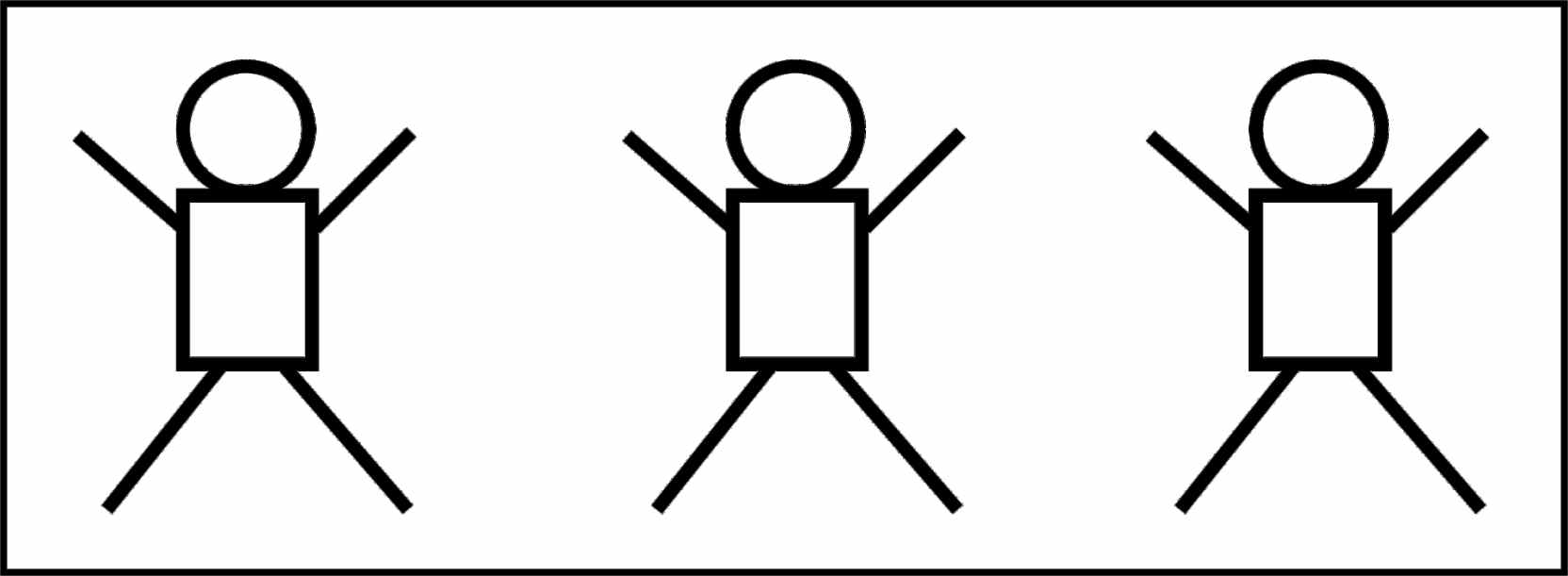 А зовутся они  — жидкие человечки.А есть еще газообразные человечки, те совсем далеко-предалеко друг от друга: дунь — и разлетятся, вот воздух состоит из этих человечков.Ох, проголодалась я с вами… Давайте пообедаем, супчик сварим грибной… давайте?Баба Яга и дети берутся за руки  и идут в хороводе.—	Я суп грибной сварить решила (идем по кругу, останавливаемся),     	Змей сушеных накрошила (крошим),     	Развела большой костер (дуем)     	И поставила котел (руки делают «котелок»).	Между елей и полянок	Нарвала ведро… поганок (наклоняемся, рвем).	Поскакала за бугор (скачем) —Отыскала мухоморИ… — в котел.Супчик вышел — то, что надо:Целый котелочек яда.Попробуйте, пожалуйста.Баба Яга большой расписной ложкой из чугунка дает попробовать детям суп. Они отказываются.— Почему не хотите мой суп?Дети объясняют, что змей и эти грибы не едят люди, они несъедобные.— Правильно, не всякое угощение принимать можно, а особенно от чужих. Да и грибы несъедобные вы знаете, их не едят. А съедобные знаете? Проверю сейчас еще раз.Растут в лесу сестричкиРыжие … лисички  (съедобные).У нее бледный вид,Но людей к себе манит.Много растет их на этой полянке,Называются … поганки (несъедобные).Я в красной шапочке растуПод старою осиноюМеня увидишь за версту,Зовусь я … подосиновик  (съедобные).Ножка белая прямая,Шляпка красная,А на шляпке веснушки,Белые конопушки.Украшает он весь бор,А зовется … мухомор (несъедобные)Не так красив, как мухомор,Ну и что же, ну, и пусть.Зато большой и крепкий я.Зовусь я — белый груздь (съедобные)— Вот в корзинке грибы выбирайте съедобные. Есть еще подберезовик, боровик. А вот эти знаете (сыроежки)? Я тоже не знаю, съедобные или ядовитые. А давайте все равно сорвем их для супа? Подвести детей к мысли, что: незнакомые грибы собирать не нужно, не уверен — не трогай;без старших грибы собирать нельзя.— А давайте затопчем несъедобные поганки и мухоморы, они же ядовитые и нам не нужны.Подвести детей к мысли, что несъедобное для нас может быть полезным для зверей и птиц.(мухоморами лечатся лоси, а поганками— белки).— Ох, вы какие, все знаете, все ведаете. А угадайте, что значат вот эти картинки: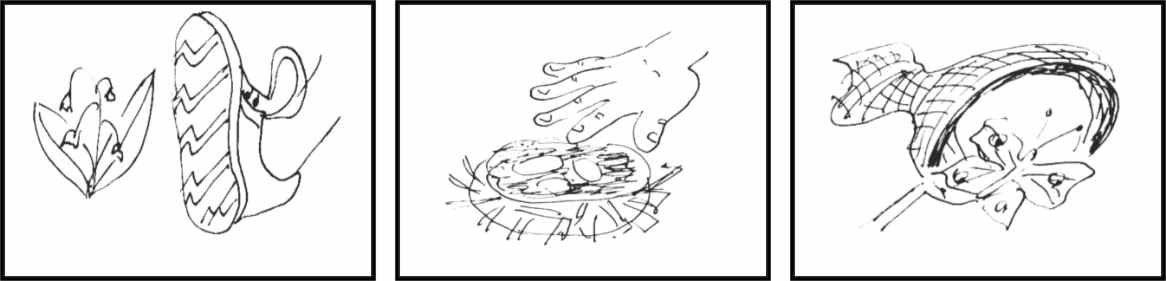 и т.д.— Да, это то, чего в лесу делать нельзя. Мы и природа едины. Ох, и голодна я. Грибной суп так и не сварили, заболтали вы меня. Да и в лесу нельзя костер разводить, жалко природу. А как вы в городе себе пищу готовите? На чем? Покажите мне. Я же все-таки у вас в гостях. А, как говорится, гостя накорми, напои, в баньке выпари, а потом и разговаривай. Есть у вас банька?— Да.Переход в сюжетно-ролевую игру «Дом» с открытым концом. 